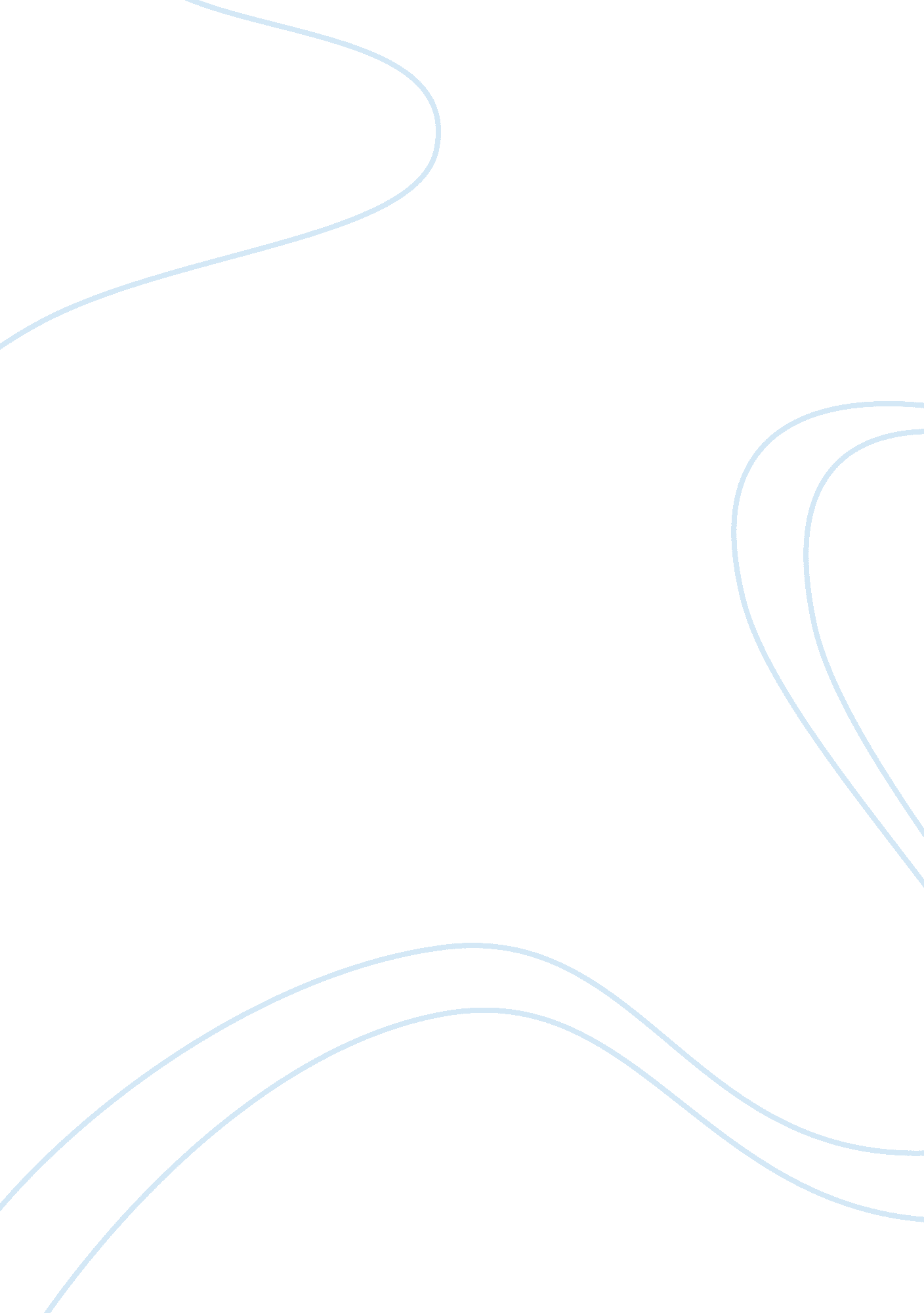 Memorable teacher essay sampleEducation, School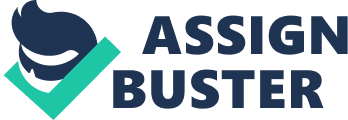 Memorable teacher remain a lot of students’ mind because of several features. Thus, although they already left a school, they do not forget the teacher for a long time. First, memorable teacher advices to students for their study as well as life of graduating school. This advice might be looked pretty simple, but then there barely exist such as this teacher who takes care of student’s another life. For example, when I went to a high school, there was one teacher who usually used to advice to students about how to students should live after graduating a high school. Sometimes, he used to tell his students about his specific life experience he had leant and realized throughout his life as just a senior not teacher during a class. Thus, whenever he starts telling his story, many students focus on his saying naturally because his narrative are very interesting and there are a lot of things they sympathize with his story. For instance, he consists that there does not exist which life is more valuable or not. It means to live honestly, faithfully is more important than to just live very well with enough materials. Meanwhile, he emphasizes that what to study very well or to get an excellent job is not relatively important things, before that, to grow straightly and righteously are more significant than other things, so he would ask to students that make sure that which one is more wiser choice. Second, memorable teacher gives to encourage and hope to students with sweet words to give them a positive mind and confidence. It is very significant point because those students who are not mature yet and very sensitive are affected by tiny word easily, so it could be brought fairly vigorous different result by teacher’s word. For instance, I had a teacher when I was a high school student. When he gives some questions to some students in class, even if some students reply wrong answer, he never points out mistake severely. Rather, he would say to the students that although the answer is not correct, he gives confidence to them as they can give a correct answer in next time, and encourages to strive a little bit more warmly. Besides, there was a thing that one student was considerably disappointed with his exam score because even though he had been spending lots of time for his study, his score seldom rose up as much as he had wanted. However, the teacher was going to have a chance to talk to him, telling that “ don’t be impatient because you’re already doing your best, so you can definitely receive a good result you’ve wanted for your effort.” After all, several months later, his score was improved, and he was so appreciated of the teacher’s advice. Third, memorable teacher has own unique teaching style can overwhelm a class and students in order to attract their interesting. Even thought each teacher has own teaching style, the more a teacher is normal, the more their style is also not being special. On the other hand, memorable teacher who remain students for a long time has particular teaching style which can hook up students’ concern all at once. For example, there was one teacher who was my last high school, and he had a power which all students could concentrate on his class, teaching humorously. For that reason, most of students hardly felt that the teacher’s class was tiresome or boring. The main reason was that he headed to a class pretty dynamically and funny with his variety voice and proper interesting examples, so his students were absorbed his teaching styles easily, having active attitude during whole his class. And also, he tried to lead that all students could participate, and they could express their preparation related to each class every time in his class. In conclusion, no matter what lots of time is going to be passed, it is too hard to forget a memorable teacher, remaining students’ mind and thinking for a long time because of these aspects. 